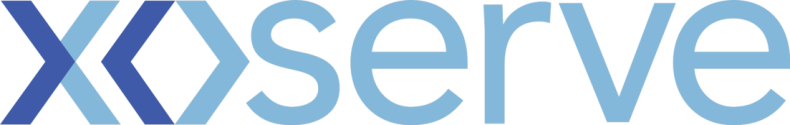 Rough Order Magnitude (ROM) Request Change Reference Number:  (XRN4956)Please send completed form to: mailto:box.xoserve.portfoliooffice@xoserve.comRough Order Magnitude (ROM) ResponseDocument Version HistoryTemplate Version HistorySection A: Change DetailsSection A: Change DetailsChange TitleImprovements to the quality of the Conversion Factor values held on the Supply Point RegisterWill the Change impact the UNC  ( YES / NO )Yes MOD Reference (if raised)UNC0681Shttps://www.gasgovernance.co.uk/0681Contact Details of Person Requesting the ROM Contact Details of Person Requesting the ROM Contact Name Kirsty DudleyContact Emailkirsty.dudley@eonenergy.comContact Phone07816 172645Section B: Xoserve Acknowledgement and  Business Analyst Contact Details(Xoserve CIO Office will add)Section B: Xoserve Acknowledgement and  Business Analyst Contact Details(Xoserve CIO Office will add)ROM Received  Date24th May 2019ROM Response date10th June 2019Business Analyst NameAndrew SteedBusiness Analyst Emailandrew.steed@xoserve.comBusiness Analyst PhoneType of ROM EvaluationROM for Code-ModificationThe Proposed Change (Xoserve’ s understanding of the Modification)UNC Modification 0681S has been raised to look at the CDSP being given the authority to make changes to the conversion factor in the following circumstances only:Where the AQ of a meter point falls to 732,000 kWh or lower, the conversion factor should be updated to the default value of 1.02264, as specified in the Gas (Calculation of Thermal Energy) RegulationsWhere the AQ of a meter point increases above 732,000 kWh, the conversion factor should be set to the last non-standard factor held on the Supply Point Register (if one is available). Where no ‘non-standard’ conversion factor is found, no action shall be taken.The conversion factor update is to be automatically completed 30 days following the AQ update notification being issued.Data cleanse activity to update, based on the above logic, any conversion factors currently held in the system.Change ImpactsGeneral Impacts to Xoserve and External Parties:As part of this change, the conversion factor will be updated as part of AQ Updates that cross above or below the threshold of 732,000 kWh. Below are the list of changes:Rolling AQ and AQ Correction process needs to be updated to provide a trigger to update the conversion factor whenever there is a change in the AQ above or below the threshold value of 732,000 kWh.A new report is to be developed to pick up the trigger and update the conversion factor as necessary. This will run 30 days after the NRL file is issued to Shippers advising of any AQ updates.New Report to be developed to align the Conversion Factor for the entire UK Link portfolio. Conversion factor updates via RGMA process will take precedence over the data cleansing activityExternal Interface Impacts   (Changes to Screens, Portals, Files, Permitted Values, etc.)None Identified.Impacts to Gemini System:None identified.Impacts UKL Manual Appendix 5b:Yet to be assessed.DSC Service Areas Impacted:Manage Supply Point RegistrationShippers – 100%Note:  DSC Change Committee will resolve any difference between the funding split implied by the above and the benefit split of the proposed change.Costs and TimescalesChange Costs (implementation):An enduring solution will cost at least £20,000, but probably not more than £40,000 to implement.Change Costs (on-going):No ongoing costs identified.Timescales:This change would require a UK Link Major Release for implementation.Assumptions:Market Trials costs are not consideredPerformance Testing will be requiredMPRNs with Device are in scope of the XRNWhere the conversion factor requires updating, Shippers will be notified of the AQ change (both above or below the threshold value) on the M-7 record of the NRL file If no ‘non-standard’ conversion factor is found then no action shall be taken if AQ is increased above the threshold valueRead estimation needs to take place while updating the Conversion factorNew Report to update the Conversion Factors for the data cleansing activity needs to be aligned with Capacity/Commodity runs (in terms of batch timings).Dependencies:None IdentifiedConstraints:None IdentifiedObservations:None IdentifiedVersionStatusDateAuthor(s)Summary of Changes0.1Draft05/06/2019Andrew SteedDraft produced0.2Draft06/06/2019Andrew SteedsAdded DSC Service Line Impacted and updated change description0.3Draft07/06/2019Andrew SteedUpdated to include data cleanse element0.4Draft10/06/2019Andrew SteedFurther detail added1.0Approved10/06/2019Andrew SteedApprovedVersionStatusDateAuthor(s)Summary of Changes2.0Approved22/05/18Steve GanneyMinor changes implemented